ГОДИШЊЕ ИСТРАЖИВАЊЕ ИНДУСТРИЈЕЗа 2019. годину  Обавеза давања података темељи се на члану 26 а казнене одредбе за одбијање давања података или давање непотпуних 
и нетачних података на члану 52 Закона о званичној статистици („Службени гласник РС“, број 104/09). Подаци ће бити коришћени искључиво у статистичке сврхе и неће бити објављивани као појединачни. 
Сви подаци имају карактер пословне тајне.За попуњавање упитника треба користити Номенклатуру индустријских производа за годишње истраживање индустрије за 2019. годину (НИП) од 19. фебруара 2020.године. Номенклатура је доступна на сајту: www.stat.gov.rs/istrazivanja/methodology-and-documents/Производњу индустријских производа треба приказати под шифрама и називима из НИП-а, по растућем редоследу шифре и у јединицама мере које су за те производе предвиђене НИП-ом. Таб. 1.  ОСТВАРЕНА ПРОИЗВОДЊА, РЕАЛИЗАЦИЈА И ЗАЛИХЕ ПРОИЗВОДА У 2019. ГОДИНИ1) За сопствену производњу – шифра „0“; за услужну производњу – шифра „1“.Упутство за попуњавање упитника   а) Шифра производа – унети одговарајућу шифру за производ из НИП-а.б) Назив производа – унети одговарајући назив производа из НИП-а.в) Врста производње – унети шифру „0“ за сопствену производњу или „1“ за услужну производњу.г)  Назив јединице мере – унети назив одговарајуће јединице мере за производ из НИП-а.д) Шифра јединице мере – податке о производима треба исказивати у јединицама мере које су предвиђене НИП-ом. За све индустријске производе обавезно треба унети шифру „1“. То је јединица мере која је наведена као прва за тај производ у НИП-у. За неке производе, предвиђенa је и друга јединица мере и податке који се односе на другу јединицу мере треба исказати под шифром „2“.ђ)  Количине залиха на почетку године – залихе готових производа затечене на дан 01. јануара 2019. године.е) Остварена производња – произведена количина неког производа у траженој јединици мере на територији Републике Србије у календарској години. У остварену производњу треба укључити и производњу остварену на бази заједничког улагања са страним партнером, као и производњу привредних друштава која су у власништву страних држављана, али само ако је остварена на територији Републике Србије ж) Количине утрошене за даљу производњу – произведена количина неког производа који је дефинисан НИП-ом, али који се даље прерађује или уграђује у други производ у истој или другој организационој јединици истог привредног друштва.з) Количине залиха на крају године – представља залихе готових производа затечене на дан 31. децембра 2019. године.и), ј) Продаја (реализација) производа – количина и вредност. Представља количину и вредност производа које је извештајна јединица произвела у неком периоду и продала их (фактурисала) другим пословним субјектима у извештајној години. Под продатом производњом сматрају се и производња, прерада или индустријске услуге извршене на основу уговора с наручиоцем (за туђ рачун). Вредност реализације укључује и трошкове паковања, чак и када су они одвојено наплаћени; међутим, не укључује било који порез, одвојено наплаћене трошкове превоза, као ни попусте који се дају потрошачима. Вредност продаје уписује се само код јединице мере која је као прва наведена у НИП-у.Датум  ________________ 2020. годинеШтампано у Републичком заводу за статистику  www.stat.gov.rsОбразац ИНД-21РЕПУБЛИКА СРБИЈАЗакон о званичној статистици
(„Службени гласник РС“, број 104/09)Републички завод за статистикуЗакон о званичној статистици
(„Службени гласник РС“, број 104/09)Шифра истраживања: 007040Подаци о извештајној јединици за коју се подноси извештај:Подаци о извештајној јединици за коју се подноси извештај:Подаци о извештајној јединици за коју се подноси извештај:Подаци о извештајној јединици за коју се подноси извештај:Подаци о извештајној јединици за коју се подноси извештај:Подаци о извештајној јединици за коју се подноси извештај:Подаци о извештајној јединици за коју се подноси извештај:Подаци о извештајној јединици за коју се подноси извештај:Подаци о извештајној јединици за коју се подноси извештај:Подаци о извештајној јединици за коју се подноси извештај:Подаци о извештајној јединици за коју се подноси извештај:Подаци о извештајној јединици за коју се подноси извештај:Подаци о извештајној јединици за коју се подноси извештај:Подаци о извештајној јединици за коју се подноси извештај:Подаци о извештајној јединици за коју се подноси извештај:Подаци о извештајној јединици за коју се подноси извештај:Подаци о извештајној јединици за коју се подноси извештај:а)Пословно имеПословно имеПословно имеПословно име б) б)Матични бројМатични број в) в)Облик организовањаОблик организовањаОблик организовањаОблик организовањаОблик организовања г) г)Облик својинеОблик својинеОблик својинеОблик својине д) д)ОпштинаМестоМестоУлица и бројУлица и бројТелефонТелефонТелефонђ)ђ)Имејл адресаИмејл адресае)е)Делатност ж)ж)Идентификација извештајне јединице у адресаруИдентификација извештајне јединице у адресаруИдентификација извештајне јединице у адресаруИдентификација извештајне јединице у адресаруИдентификација извештајне јединице у адресаруИдентификација извештајне јединице у адресаруИдентификација извештајне јединице у адресаруИдентификација извештајне јединице у адресаруИдентификација извештајне јединице у адресаруИдентификација извештајне јединице у адресаруИдентификација извештајне јединице у адресаруИдентификација извештајне јединице у адресаруИдентификација извештајне јединице у адресару(попуњава статистика)(попуњава статистика)(попуњава статистика)(попуњава статистика)(попуњава статистика)(попуњава статистика)(попуњава статистика)(попуњава статистика)(попуњава статистика)Производи према Номенклатури индустријских производа за Годишње истраживање индустријеПроизводи према Номенклатури индустријских производа за Годишње истраживање индустријеПроизводи према Номенклатури индустријских производа за Годишње истраживање индустријеПроизводи према Номенклатури индустријских производа за Годишње истраживање индустријеПроизводи према Номенклатури индустријских производа за Годишње истраживање индустријеПроизводи према Номенклатури индустријских производа за Годишње истраживање индустријеПроизводи према Номенклатури индустријских производа за Годишње истраживање индустријеПроизводи према Номенклатури индустријских производа за Годишње истраживање индустријеПроизводи према Номенклатури индустријских производа за Годишње истраживање индустријеПроизводи према Номенклатури индустријских производа за Годишње истраживање индустријеКоличина залиха на почетку  годинеОства-
рена произво-дњаКоличи-не утро-шене за даљу произво-дњуКоличина залиха на крају годинеПродаја (реализација производа)Продаја (реализација производа)Просечна цена у РСД ј/и х1000шифра производашифра производашифра производашифра производашифра производаназив производаназив производаврста прои-зводње1)јединица
мерејединица
мереКоличина залиха на почетку  годинеОства-
рена произво-дњаКоличи-не утро-шене за даљу произво-дњуКоличина залиха на крају годинеПродаја (реализација производа)Продаја (реализација производа)Просечна цена у РСД ј/и х1000шифра производашифра производашифра производашифра производашифра производаназив производаназив производаврста прои-зводње1)назившифраКоличина залиха на почетку  годинеОства-
рена произво-дњаКоличи-не утро-шене за даљу произво-дњуКоличина залиха на крају годинеколичинавредност у хиљ. РСДПросечна цена у РСД ј/и х1000аааааббвгдђежзијк************************************************************************0000*00*01Вредност индустријских производа непоменутих у Номенклатури, хиљ. РСД0000*00*02Вредност индустријских услуга непоменутих у Номенклатури, хиљ. РСД0000*00*03Укупна реализација (збир колоне  ј ), хиљ. РСДОбразац попунио:Образац попунио:Руководилац:Руководилац:(име и презиме)(име и презиме)(име и презиме)(име и презиме)Контакт телефон:/(обавезно унети и позивни број)(обавезно унети и позивни број)(обавезно унети и позивни број)(обавезно унети и позивни број)(обавезно унети и позивни број)(обавезно унети и позивни број)(обавезно унети и позивни број)(обавезно унети и позивни број)(обавезно унети и позивни број)(обавезно унети и позивни број)(обавезно унети и позивни број)(обавезно унети и позивни број)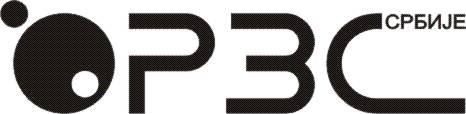 